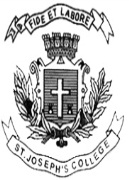 ST. JOSEPH’S COLLEGE (AUTONOMOUS), BENGALURU-27M.S.W – I SEMESTERSEMESTER EXAMINATION: OCTOBER 2021(Examination conducted in March 2022)SW 7221 - Analysis of Indian SocietyTime- 2 ½ hrs	          		                                                      Max Marks-70This question paper contains TWO printed pages and THREE partsPart IAnswer any FIVE questions.							 5 x 5 = 25What is your idea of ‘Reimagining India’? Discuss the changing forms of Indian family structure. ‘We live in a world that is torn down by so many Social Evils’. Write a short note on any one of the social evils and suggest ways to overcome the same.Explain Gandhi’s and Ambedkar’s ideology of Social Movements.Who are Subalterns? What are the major issues and challenges faced by them? Explain the challenges of involving religion into politics.  Elaborate the impact of women’s movement to modern India. PART IIAnswer any THREE questions. 					                   3 X 10 = 30Critically give an overview of your stand on Reservations for SC/ST/OBC etc. Mention 5 important take-aways from your reading of Paulo Freire book ‘The Pedagogy of the Oppressed’.  “The Caste system as a form of stratification has deepened inequality, exclusion and injustice”- Critically analyse. ‘If you educate a man, you educate him, but if you educate a woman, you educated the family’, explain how modern Indian women are changing the face of gender inequality in India“Poverty, development and globalization is a vicious circle that has challenged the very fundamentals of equality.”- DebatePART IIIAnswer any ONE question						        1 X 15 = 15‘The influence of Globalization has disturbed the fabric of the Indian culture’. Do you believe that such an influence has dilated the influence of religion on society?   What is your understanding of Nationalism? - Debate